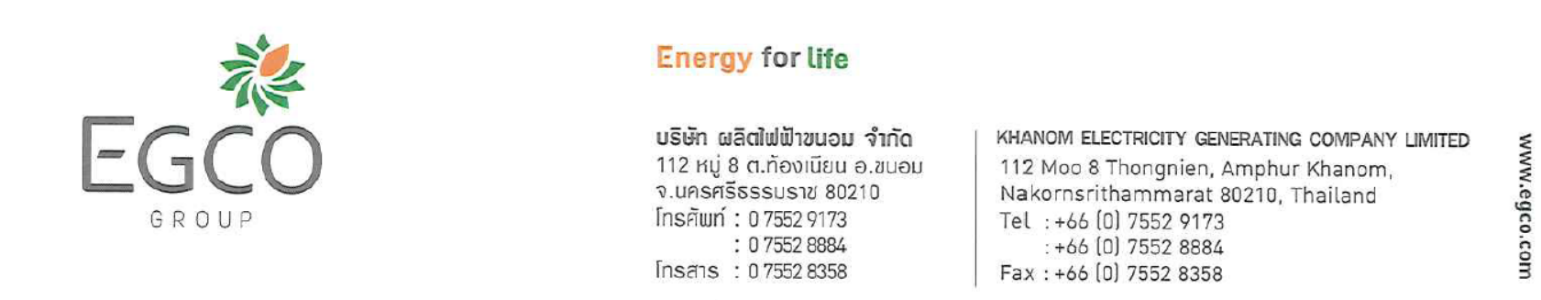 เลขที่ : 3000142256ประกาศประกวดราคาบริษัท ผลิตไฟฟ้าขนอม จำกัด (บฟข.)  มีความประสงค์จะเรียกประกวดราคาจ้างเหมาติดตั้งแบตเตอรี่ จำนวน 428 เซลล์ (Replacement of battery 428 cells) โดยมีรายละเอียด ตามเอกสารประกวดราคาเลขที่ 3000142256 และเงื่อนไขการสอบราคา ที่แนบ จำนวน 5 แผ่น สถานที่ส่งมอบและดำเนินงาน : บริษัท ผลิตไฟฟ้าขนอม จำกัด   ตั้งอยู่ที่ 112 หมู่ 8 ตำบลท้องเนียน อำเภอขนอม จังหวัด นครศรีธรรมราช 80210การยื่นซองประกวดราคา		กำหนดยื่นซองประกวดราคาภายในวันที่ 30 เมษายน 2567 โดยบริษัทฯ จะถือวันที่ประทับตราไปรษณีย์เป็นสำคัญ ผู้เสนอราคาจะต้องยื่นซองราคาที่ปิดผนึกซองเรียบร้อย โดยระบุที่หน้าซองว่า “ใบเสนอราคา” และส่งเป็นจดหมาย EMS การจ่าหน้าซอง ชื่อ	:  นางสาววาสิณี อมรนิมิตร (เจ้าหน้าที่จัดซื้อ) ที่อยู่	:  บริษัท ผลิตไฟฟ้าขนอม จำกัด   	   112 หมู่ 8 ตำบลท้องเนียน อำเภอขนอม จังหวัด นครศรีธรรมราช 80210** รับเอกสารเสนอราคาเป็นซองปิดผนึกเท่านั้น ไม่รับผ่านทางอีเมลล์ (E-mail) **คุณสมบัติของผู้ประสงค์จะยื่นซองประกวดราคาเป็นนิติบุคคล ที่จดทะเบียนในประเทศไทย ด้วยทุนจดทะเบียน ไม่น้อยกว่า 1 ล้านบาท     ผู้เข้าร่วมเสนอราคา  ต้องไม่เป็นผู้มีผลประโยชน์ร่วมกันกับผู้เสนอราคารายอื่น หรือ ไม่เป็นผู้กระทำการอันเป็นการขัดขวางการแข่งขันราคาผู้เข้าร่วมเสนอราคาต้อง ไม่เป็นผู้ที่ถูกระบุชื่อไว้ในบัญชีผู้ทิ้งงานของทางราชการ หรือมีความเกี่ยวข้อง, มีผลประโยชน์ร่วมกัน , มีประวัติฉ้อโกง หรือประพฤติกรรมฉ้อฉลใดๆ และไม่เป็นผู้ละทิ้งงานของ บฟข.ผู้ที่ประสงค์จะเข้าประกวดราคาในนามกิจการร่วมค้า (JOINT VENTURE) จะต้องดำเนินการทุกขั้นตอน ในการประกวดราคาในนามกิจการร่วมค้านับตั้งแต่รับเอกสารประกวดราคา ตลอดจนการทำสัญญากับ  บฟข.นิติบุคคลเดียว รายใดรับเอกสารประกวดราคาในนามของตน  ถ้าได้เข้าร่วมกับนิติบุคคลอื่นเป็นกลุ่มผู้เข้าร่วมค้า และกลุ่มผู้ร่วมค้านั้นรับเอกสารประกวดราคาด้วย ให้มีสิทธิ์ยื่นซองประกวดได้เพียงรายเดียว ในนามของตนหรือในนามของกลุ่มผู้ร่วมค้าเท่านั้นผู้รับเหมาต้องมีประสบการณ์และผลงานในการทำงานนี้มาก่อนผู้รับเหมาจะต้องมีใบรับรองเป็นตัวแทนจำหน่ายสินค้าที่ได้รับการแต่งตั้งจาก บริษัท ผู้ผลิต batteryบฟข.จะพิจารณาถึงความพร้อมและศักยภาพของผู้เสนอราคาที่จะสามารถปฏิบัติงานให้แล้วเสร็จตามแผนอย่างมีคุณภาพ ด้วยราคางานที่สมเหตุสมผล ขอสงวนสิทธิ์ในการไม่รับราคาของผู้เสนอราคาต่ำสุดหากสินค้าหรือบริการที่นำเสนอไม่ตรงตามข้อกำหนดใน TOR นี้ ให้ผู้เสนอราคาแจ้งต่อ บฟข. โดยจัดทำเป็นข้อมูลเปรียบเทียบรายข้อ และแสดงหลักฐานยืนยันผู้รับเหมาจะต้องเข้าสำรวจพื้นที่ก่อนเสนอราคา โดยจะต้องติดต่อนัดหมายกับผู้ควบคุมงาน และปฏิบัติตามระเบียบการเข้าปฏิบัติงานของ บฟข.การรับเอกสารประกวดราคา  ( ไม่ขายซอง , ผู้สนใจสามารถมารับเอกสารได้ที่ ส่วนจัดซื้อ  บฟข. ) 	กำหนดรับเอกสารประกวดราคาตั้งแต่ วันที่ 23 เมษายน 2567 เวลา 08:00 น – 17:00 น. เป็นต้นไป เว้นวันหยุดเสาร์-อาทิตย์และวันหยุดตามประเพณี ผู้สนใจโปรดติดต่อสอบถามรายละเอียดและรับเอกสารประกวดราคาได้ที่ ส่วนจัดซื้อ บฟข.  เลขที่	: 112 หมู่ 8 ต.ท้องเนียน อ.ขนอม จ.นครศรีธรรมราช 80210โทร.	: (075) 528884 E-mail 	: vasinee.amo@egco.com เงื่อนไขการสอบราคา“ เอ็กโก กรุ๊ป และ  บริษัท ผลิตไฟฟ้าขนอม จำกัด ( บฟข. ) ได้จัดให้มีนโยบายคุ้มครองข้อมูลส่วนบุคคล      เพื่อชี้แจงรายละเอียด  และ วิธีการจัดเก็บรวบรวม ใช้ และ /หรือเปิดเผย การคุ้มครองข้อมูล การเข้าถึงข้อมูล  การโอนย้าย และ  การวิเคราะห์ประมวลผลข้อมูลส่วนบุคคลของท่าน ข้อมูลเพิ่มเติมสามารถดูได้จากประกาศความเป็นส่วนตัวที่   https://www.egco.com/uploads/finder/files/Privacy_Notice_en.pdf   เมื่อผู้เสนอราคา/ผู้ซื้อ/ผู้รับจ้าง ได้ให้ข้อมูลส่วนบุคคลของบุคคลใดๆ แก่ บริษัท ผลิตไฟฟ้าขนอม จำกัด  ( บฟข. )1.		ผู้เสนอราคา/ผู้ซื้อ/ผู้รับจ้าง รับรองที่จะตรวจสอบความถูกต้องและความสมบูรณ์ของข้อมูลส่วนบุคคลของบุคคลใดๆ   ที่ ผู้เสนอราคา/ผู้ซื้อ/ผู้รับจ้าง ได้ให้ไว้แก่ ผู้ว่าจ้าง และจะดำเนินการแจ้งผู้ว่าจ้างถึงความเปลี่ยนแปลงใดๆ ในข้อมูลส่วนบุคคลที่ได้ให้ไว้โดยทันที 2. 		ผู้เสนอราคา/ผู้ซื้อ/ผู้รับจ้าง รับรองและรับประกันว่า ข้อมูลส่วนบุคคลที่ ผู้เสนอราคา/ผู้ซื้อ/ผู้รับจ้าง เปิดเผยแก่ผู้ว่าจ้างไม่ได้ฝ่าฝืน และจะไม่เป็นการฝ่าฝืนหรือละเมิดกฎหมายหรือสิทธิของบุคคลใด 3.		ผู้เสนอราคา/ผู้ซื้อ/ผู้รับจ้าง ได้ปฏิบัติและจะปฏิบัติตามกฎหมายว่าด้วยการคุ้มครองข้อมูลส่วนบุคคลที่ใช้บังคับ รวมถึงได้รับความยินยอม (ในกรณีที่จำเป็น) หรือรับรองและรับประกันว่า ผู้เสนอราคา/ผู้ซื้อ/ผู้รับจ้าง สามารถอาศัยฐานทางกฎหมายอื่นสำหรับการเก็บรวบรวม ใช้ เปิดเผย และ/หรือโอนข้อมูลส่วนบุคคลตามกฎหมาย และได้แจ้งนโยบายคุ้มครองข้อมูลส่วนบุคคลที่เกี่ยวข้องของ ผู้เสนอราคา/ผู้ซื้อ/ผู้รับจ้าง แก่บุคคลที่เป็นเจ้าของข้อมูลส่วนบุคคลที่เกี่ยวข้องดังกล่าว 4.		ผู้เสนอราคา/ผู้ซื้อ/ผู้รับจ้าง ตกลงที่จะแจ้งนโยบายคุ้มครองข้อมูลส่วนบุคคลที่เกี่ยวข้องของผู้ว่าจ้าง แก่บุคคลใดๆที่เกี่ยวข้องดังกล่าวตามที่ผู้ว่าจ้างร้องขอ 5.		ผู้เสนอราคา/ผู้ซื้อ/ผู้รับจ้าง รับรองและรับประกันว่า ผู้ว่าจ้างสามารถเก็บรวบรวม ใช้ เปิดเผย และ/หรือโอนข้อมูลส่วนบุคคลตามวัตถุประสงค์ที่กำหนดไว้ในนโยบายคุ้มครองข้อมูลส่วนบุคคลที่เกี่ยวข้องของผู้ว่าจ้าง ซึ่งอาจมีการแก้ไขเป็นครั้งคราว และรวมถึงวัตถุประสงค์ทั้งหมดที่กำหนดไว้ในเอกสารข้อเสนอ/สัญญาฉบับนี้ได้ โดยชอบด้วยกฎหมายทั้งนี้ " บฟข. ไม่ประสงค์จะเก็บข้อมูลส่วนบุคคลที่ละเอียดอ่อน เช่น เชื้อชาติ เผ่าพันธ์ ศาสนา ข้อมูลด้านสุขภาพ  หรือข้อมูลอื่นใดซึ่งกระทบต่อเจ้าของข้อมูลส่วนบุคคลในทำนองเดียวกันตามที่คณะกรรมการฯ ประกาศกำหนดตามพระราชบัญญัติคุ้มครองข้อมูลส่วนบุคคล พ.ศ. 2562 หากเอกสารที่ระบุตัวตนของท่าน เช่น บัตรประชาชน หนังสือเดินทาง มีข้อมูลละเอียดอ่อนดังกล่าวปรากฎอยู่ ขอให้ท่านปกปิดหรือลบข้อมูลละเอียดอ่อนออกจากเอกสารที่จะจัดมอบให้ บฟข. และมิให้ถือว่า บฟข.ได้รับข้อมูลเช่นนั้นจากเจ้าของข้อมูลส่วนบุคคล" เงื่อนไขการสอบราคาการเสนอราคา ผู้เสนอราคาที่ได้ยื่นเสนอราคาต่อ บริษัท ผลิตไฟฟ้าขนอม จำกัด ( บฟข. )แล้วขอยกเลิก หรือเปลี่ยนแปลงราคาก่อนวันครบกำหนดวันยื่นราคา หรือ บฟข. สนองรับราคาแล้ว และ ผู้เสนอราคาไม่ยอมรับใบสั่ง หรือไม่ยอมทำสัญญาในระยะเวลาที่กำหนด  บฟข. จะพิจารณางดทำการติดต่อประกอบธุรกิจกับผู้เสนอราคานั้นการปฏิบัติตามสัญญา ถ้าผู้ขาย/ผู้รับจ้าง ไม่ปฏิบัติตามสัญญาที่ทำไว้กับ  บฟข.  เช่น ส่งมอบสิ่งของ/งานล่าช้า หรือ ยกเลิกสัญญาหรือใบสั่งอยู่เสมอโดยไม่มีเหตุผลอันสมควร หรือพิสูจน์ได้ว่าผู้ขาย/ผู้รับจ้าง ส่งมอบสิ่งของ/งานตาม สัญญา แต่เป็นของทำเทียมหรือเลียนแบบ หรือเป็นสิ่งของ/งาน ที่นำของใช้แล้วไปปรับปรุงใหม่  ซึ่งเป็นเหตุให้ ( บฟข. ) เสียหาย ( บฟข. ) จะพิจารณางดทำการติดต่อประกอบธุรกิจกับผู้ขาย/ผู้รับจ้างรายนั้นบฟข. สงวนสิทธิ์ที่จะเลือกรับราคาของผู้หนึ่งผู้ใดหรือจะไม่รับทั้งหมด หรือบางส่วนของแต่ละรายการ หรือจะยกเลิกการสอบราคานี้เสียก็ได้ แล้วแต่จะเห็นสมควร ผู้หนึ่งผู้ใดจะเรียกให้ชดใช้หรือเรียกร้องค่าเสียหายใดๆไม่ได้ทั้งสิ้นบฟข. ขอสงวนสิทธิ์ที่จะเลือกผู้เสนอราคารายใดรายหนึ่งมาร่วมกับ บฟข. ก็ได้  โดยการพิจารณาจะไม่ถือราคาที่เสนอต่ำสุดเป็นเกณฑ์ แต่จะพิจารณารายละเอียดที่ถูกต้องตามที่ บฟข. กำหนดและ/หรือความเหมาะสมด้านอื่นๆด้วย เช่น การให้ความสำคัญกับการดูแลด้านสิ่งแวดล้อม / การจัดการด้านพลังงานฯ  เป็นต้นบฟข. ขอสงวนสิทธิ์ที่จะเปิดของประกวดราคา/สอบราคาในวันเดียวกันกับ วันที่กำหนดในวันปิดรับซองประกวดราคา/สอบราคาก็ได้ หรือ  อาจเป็นวันถัดไปก็ได้ และ การเปิดซองประกวดราคา/สอบราคา บฟข.  จะใช้วิธีไม่เปิดเผย  ( Closed Bid Basis )ถ้ามิได้กำหนดไว้เป็นอย่างอื่น  บฟข. จะไม่รับใบเสนอราคาที่เสนอราคาเกินวันและเวลาที่กำหนดหลักประกันสัญญา หลักประกันสิ่งของหรือหลักประกันผลงานสำหรับ บฟข.  หาก  บฟข. ต้องการให้มีการรับประกันผลงาน ผู้เสนอราคาที่ได้รับเลือก  จะต้องนำเช็คเงินสด (CASHIER CHEQUE) หรือหนังสือค้ำประกันของธนาคารพาณิชย์ตามเงื่อนไข บฟข. กำหนด มามอบให้  บฟข.  ที่ส่วนจัดซื้อ ในวันลงนาม PO หรือ สัญญา มูลค่าของใบสั่ง/สัญญาที่มีมูลค่าเกินกว่า 1 ล้านบาท  และ ส่งมอบเกินกว่า 15 วัน ผู้ขาย/ผู้รับจ้าง จะต้องนำเช็คเงินสด(CASHIER CHEQUE) หรือหนังสือค้ำประกันของธนาคารพาณิชย์ตามเงื่อนไขกำหนด มามอบให้  จำนวน 10 % ของมูลค่ารวมทั้งหมด มามอบให้ บฟข.  ที่ส่วนจัดซื้อในวันที่ลงนามใบสั่ง/สัญญา เพื่อเป็นหลักประกันการปฏิบัติตามสัญญา / การส่งของ/งาน รวมถึง การรับประกันของ / ผลงาน การคืนหลักประกันใบสั่ง/สัญญา ให้ยื่นเอกสารการรับหลักประกันที่ บฟข. เป็นผู้ออกให้ที่ส่วนจัดซื้อ ของ บฟข. กรณีเป็นการรับประกันตามข้อ7  บฟข. จะคืนหลักประกันการปฏิบัติตามใบสั่ง/สัญญาให้ เมื่อ บฟข.  ได้ตรวจรับของ/งานตามเงื่อนไขของใบสั่ง/สัญญา ซึ่งแล้วเสร็จโดยสมบูรณ์  มีอายุครบระยะเวลาที่รับประกันแล้ว และไม่ปรากฎว่าส่วนใดส่วนหนึ่งของ ของ/งานเกิดความเสียหาย เพราะความผิดพลาดของผู้เสนอราคา และพันธะกรณีของผู้เสนอราคาตามใบสั่ง/สัญญานี้ ได้หมดสิ้นลงแล้ว และหากเป็นกรณีการรับประกันตามข้อ 8  บฟข. ได้ตรวจรับของ/งานตามใบสั่ง/สัญญานี้ถูกต้องครบถ้วนโดยสมบูรณ์ และพันธะกรณีของผู้เสนอราคาตามใบสั่ง/สัญญานี้ได้ หมดสิ้นลงแล้ว และผู้เสนอราคาได้รับเงินค่าของ/งานนั้นเรียบร้อยแล้วถ้ามิได้กำหนดไว้เป็นอย่างอื่น บฟข. จะไม่รับใบเสนอราคาที่เสนอราคาเกินวันและเวลาที่กำหนดบริษัท ผลิตไฟฟ้าขนอม จำกัด ( บฟข. ) ให้ความสำคัญกับการดำเนินธุรกิจอย่างมีจริยธรรม โปร่งใส ปราศจากการทุจริต คอร์รัปชั่น ให้ความเคารพสิทธิมนุษยชน ดูแลอาชีวอนามัย และความปลอดภัย และการบริหารจัดการสิ่งแวดล้อม โดยให้เป็นไปตามกฎหมายข้อกำหนด และกฎระเบียบที่เกี่ยวข้อง ผู้ว่าจ้าง จะดำเนินการคัดเลือกคู่ค้าอย่างเป็นธรรม โปร่งใส และสนับสนุนคู่ค้าที่ดำเนินธุรกิจที่สอดคล้องกับหลัการดังกล่าวข้างต้น รวมถึงให้คู่ค้าพิจารณาเข้าเป็นแนวร่วมภาคีเครือข่ายในการต่อต้านทุจริตและคอร์รัปชั่น